        мая 2023 г.№_____на № _______ от _________                                         Организационный отдел                                                                                          Администрации Главы                Республики Марий ЭлПланосновных мероприятий Администрации Звениговского муниципального района
на июнь 2023 года 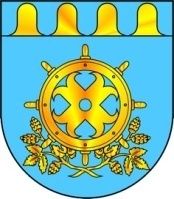 МАРИЙ ЭЛ РЕСПУБЛИКЫН ЗВЕНИГОВО МУНИЦИПАЛ РАЙОНЫНАДМИНИСТРАЦИЙЖЕМАРИЙ ЭЛ РЕСПУБЛИКЫН ЗВЕНИГОВО МУНИЦИПАЛ РАЙОНЫНАДМИНИСТРАЦИЙЖЕАДМИНИСТРАЦИЯ ЗВЕНИГОВСКОГО МУНИЦИПАЛЬНОГО РАЙОНАРЕСПУБЛИКИ МАРИЙ ЭЛЛенина ур., 39 п., Звенигово ола,Марий Эл Республика, 425060ул. Ленина, д. 39, г. Звенигово,Республика Марий Эл, 425060тел./факс: (8-245) 7-17-55, 7-33-70, e-mail: adzven@rambler.ru, zvenigov@chaos.gov.mari.run, ИНН/КПП/1203001273/120301001тел./факс: (8-245) 7-17-55, 7-33-70, e-mail: adzven@rambler.ru, zvenigov@chaos.gov.mari.run, ИНН/КПП/1203001273/120301001тел./факс: (8-245) 7-17-55, 7-33-70, e-mail: adzven@rambler.ru, zvenigov@chaos.gov.mari.run, ИНН/КПП/1203001273/120301001тел./факс: (8-245) 7-17-55, 7-33-70, e-mail: adzven@rambler.ru, zvenigov@chaos.gov.mari.run, ИНН/КПП/1203001273/120301001«Согласовано»И.о. главы АдминистрацииЗвениговского муниципального района______________С.В. Петров№ п/п№ п/пНаименование мероприятийДата проведенияДата проведенияОтветственные  за  проведениеОтветственные  за  проведениеМероприятия, посвященные Международному дню защиты детей:Легкоатлетическая эстафета (стадион «Водник» г. Звенигово)Познавательно-игровая программа «Путешествие в страну детства» (МБУК «Кокшамарский ЦДиК»)Театрализованно-игровая программа «Детство-лучшая планета» (МБУК 2Красноярский ЦДиК»)Праздничная программа «В мире счастливого детства «МБУК «Исменецкий ЦДиК»)Развлекательная программа «Улица ДЕТСТВА!» (МБУК «Шимшургинский ЦДиК»)Поздравительный флешмоб «Вместе-ярче!» (МБУК «Суслонгерский ЦДиК», центральная площадь п. Суслонгер)Театрализованная программа «Праздник детства» (площадь г. Звенигово)01.06.202310.00 час.01.06.202310.30 час.01.06.202311.00 час.01.06.202311.00 час.01.06.202314.00 час.01.06.202317.00 час.01.06.202318.00час.01.06.202310.00 час.01.06.202310.30 час.01.06.202311.00 час.01.06.202311.00 час.01.06.202314.00 час.01.06.202317.00 час.01.06.202318.00час.Платонов А.А.,заведующий сектором физической культуры, спорта и молодежиКоптелова А.А.руководитель отдела культурыПлатонов А.А.,заведующий сектором физической культуры, спорта и молодежиКоптелова А.А.руководитель отдела культурыОбзорная экскурсия «В гостях у наших мастеров» (МБУК «Звениговский Дом народных умельцев»)01.06.2023-15.06.202310.00 час.01.06.2023-15.06.202310.00 час.Коптелова А.А., руководитель отдела культурыКоптелова А.А., руководитель отдела культурыЕГЭ-11-Математика01.06.202301.06.2023Белов Ю.В.руководитель отдела образованияБелов Ю.В.руководитель отдела образованияЗаседание комиссии по делам несовершеннолетних и защите их прав01,15,29июня 202310.00 час.01,15,29июня 202310.00 час.Михайлова О.Н.заместитель главы АдминистрацииМихайлова О.Н.заместитель главы АдминистрацииЛетние оздоровительные лагеря в образовательных учреждениях01.06.2023-21.06.202301.06.2023-21.06.2023Белов Ю.В.руководитель отдела образованияБелов Ю.В.руководитель отдела образованияМузейно-образовательная программа «Мы за здоровый образ жизни» (МБУК «Звениговский районный краеведческий музей»)02.06.202311.00 час.02.06.202311.00 час.Музурова В.А.директор МБУК «Звениговский районный краеведческий музей»Музурова В.А.директор МБУК «Звениговский районный краеведческий музей»Районная школа актива «Движение первых» (МУ ДО «Звениговский центр детского творчества») (Набережная г. Звенигово)02.06.202310.0002.06.202310.00Иванова О.В.директор МУ ДО «Звениговский центр детского творчества»Иванова О.В.директор МУ ДО «Звениговский центр детского творчества»Туристическая тропа (МУ ДО «Звениговский центр детского творчества»)02.06.202302.06.2023Иванова О.В.директор МУ ДО «Звениговский центр детского творчества»Иванова О.В.директор МУ ДО «Звениговский центр детского творчества»Праздничная программа чувашского национального праздника «Акатуй» (д. Чуваш-Отары)04.06.202311.00 час.04.06.202311.00 час.Михайлова О.Н. заместитель главы АдминистрацииМихайлова О.Н. заместитель главы АдминистрацииСовещание главы Администрации района с руководителями федеральных и республиканских органов исполнительной власти, с заместителями главы Администрации и руководителями отделов Администрации района05,13,19,26июня 2023 08.00 час.05,13,19,26июня 2023 08.00 час.Федорова Н.Н.заместитель главы Администрации, руководитель аппаратаФедорова Н.Н.заместитель главы Администрации, руководитель аппаратаСовет глав Администраций городских и сельских поселений района по текущим вопросам05.06.202310.00 час. 05.06.202310.00 час. Федорова Н.Н.заместитель главы Администрации, руководитель аппаратаФедорова Н.Н.заместитель главы Администрации, руководитель аппаратаДопуск пляжа г. Звенигово к эксплуатации после получения от ГУ МЧС России по Республике Марий Эл уведомления о регистрации заявления-декларации и присвоения ему регистрационного номера05.06.202311.00 час.05.06.202311.00 час.Петров С.В.и.о. главы АдминистрацииПетров С.В.и.о. главы АдминистрацииЗаседание Административной комиссии Звениговского муниципального района05,13,19,26июня 2023 15.00 час.05,13,19,26июня 2023 15.00 час.Михайлова О.Н.,заместитель главы Администрации Михайлова О.Н.,заместитель главы Администрации ЕГЭ – 11 – Физика, история05.06.202305.06.2023Белов Ю.В. руководитель отдела образованияБелов Ю.В. руководитель отдела образованияСовещание главы Администрации района с главами администраций городских и сельских поселений06,13,20,27июня 202309.00 час.06,13,20,27июня 202309.00 час.Федорова Н.Н.заместитель главы Администрации, руководитель аппаратаФедорова Н.Н.заместитель главы Администрации, руководитель аппаратаОГЭ- 9 – Русский язык06.06.202306.06.2023Белов Ю.В. руководитель отдела образованияБелов Ю.В. руководитель отдела образованияПоказ спектакля «Проказы злых волшебников или история об украденном времени» (МБУК «Звениговский РЦДиК»)07.06.202310.30 час.07.06.202310.30 час.Отмахова Т.П. директор МБУК «Звениговский РЦДиК»Отмахова Т.П. директор МБУК «Звениговский РЦДиК»Экскурсионная программа в лесной массив пригородной зоны (МУ ДО «Звениговский центр детского творчества»)07.06.202307.06.2023Иванова О.В.директор МУ ДО «Звениговский центр детского творчества»Иванова О.В.директор МУ ДО «Звениговский центр детского творчества»Квиз «Дружу с природой» (МБУК «Звениговский районный краеведческий музей»)08.06.202311.00 час.08.06.202311.00 час.Коптелова А.А.,руководитель отдела культурыКоптелова А.А.,руководитель отдела культурыЕГЭ – 11 - Обществознание08.06.202308.06.2023Белов Ю.В. руководитель отдела образованияБелов Ю.В. руководитель отдела образованияОГЭ – 9 - Математика09.06.202309.06.2023Белов Ю.В. руководитель отдела образованияБелов Ю.В. руководитель отдела образованияАнализ начислений, поступлений и собираемости платежей населения за жилищно-коммунальные услуги по срокам оплаты09.06.202309.06.2023Отдел жилищно-коммунального хозяйстваОтдел жилищно-коммунального хозяйстваМероприятия, посвященные Дню России и национальному празднику Пеледыш пайрем – «Отчий край»:Всероссийская акция «Окна России» (МБУК «Исменецкий ЦДиК»)Праздничная программа «Пеледыш пайрем» (Стадион д. Кокшамары)Литературно-музыкальная программа «Я люблю тебя, Россия!» (МБУК «Суслонгерский ЦДиК»)Акция «Горжусь страной своей» (МБУК «Кужмарский ЦДиК»)Праздничная программа «Хоровод дружбы» (Набережная г. Звенигово)Вечерняя праздничная программа «Тебе, Россия, посвящается!» (Площадь г. Звенигово)Праздничная программа «Россия, Родина моя!» (МБУК «Шимшургинский ЦДиК»)10.06.202309.00 час.11.06.202311.00 час.12.06.202310.00 час.12.06.202310.00 час.12.06.202311.00 час.12.06.202320.00 час.12.06.202321.00 час.10.06.202309.00 час.11.06.202311.00 час.12.06.202310.00 час.12.06.202310.00 час.12.06.202311.00 час.12.06.202320.00 час.12.06.202321.00 час.Коптелова А.А.руководитель отдела культурыКоптелова А.А.руководитель отдела культурыВыставка «Мастера Звениговского района» (МБУК «Звениговский Дом народных умельцев»)12.06.202312.06.2023Коптелова А.А. руководитель отдела культурыКоптелова А.А. руководитель отдела культурыЕГЭ – 11 – Биология, английский язык13.06.202313.06.2023Белов Ю.В. руководитель отдела образованияБелов Ю.В. руководитель отдела образованияЭкскурсионная программа на р. Волга (МУ ДО «Звениговский центр детского творчества»)13.06.202313.06.2023Иванова О.В.директор МУ ДО «Звениговский центр детского творчества»Иванова О.В.директор МУ ДО «Звениговский центр детского творчества»Детская программа «45 минут в Ракушке» (Набережная г. Звенигово)14.06.202314.06.2023Коптелова А.А.руководитель отдела культурыКоптелова А.А.руководитель отдела культурыЗаседание Комиссии по предупреждению и ликвидации чрезвычайных ситуаций, обеспечению пожарной безопасности и безопасности на водных объектах Администрации Звениговского муниципального район15.06.202309.0015.06.202309.00Петров С.В.и.о. главы АдминистрацииПетров С.В.и.о. главы АдминистрацииСоставление топливно-финансового баланса за май 2023 года (фактическое исполнение)15.06.202315.06.2023Отдел экономикиОтдел экономикиКраеведческий слет на базе «Сосновая Роща» (МОУ «Звениговская СОШ №1»)15.06.2023-19.06.202315.06.2023-19.06.2023Белов Ю.В. руководитель отдела образованияБелов Ю.В. руководитель отдела образованияТуристическая тропа (МУ ДО «Звениговский центр детского творчества»)16.06.202316.06.2023Иванова О.В.директор МУ ДО «Звениговский центр детского творчества»Иванова О.В.директор МУ ДО «Звениговский центр детского творчества»Сведения о состоянии кредиторской задолженности организаций, осуществляющих управление МКД и ресурсоснабжающими организациями по оплате ТЭР19.06.202319.06.2023Отдел жилищно-коммунального хозяйстваОтдел жилищно-коммунального хозяйстваЕГЭ – 11 – Информатика и ИКТ19.06.202319.06.2023Белов Ю.В. руководитель отдела образованияБелов Ю.В. руководитель отдела образованияЭкскурсионная программа по памятникам Великой Отечественной войны (МУ ДО «Звениговский центр детского творчества»)19.06.202319.06.2023Иванова О.В.директор МУ ДО «Звениговский центр детского творчества»Иванова О.В.директор МУ ДО «Звениговский центр детского творчества»Участие в комплексном мобилизационном учении с органами исполнительной власти и органами местного самоуправления Республики Марий Эл19.06.2023-23.06.202319.06.2023-23.06.2023Рыбакова М.В.заведующая сектором ГО ЧС и МПРыбакова М.В.заведующая сектором ГО ЧС и МПОсуществление мониторинга социально-экономических и производственных показателей деятельности сельскохозяйственных предприятий 19.06.2023-23.06.202319.06.2023-23.06.2023Сектор развития сельскохозяйственного производстваСектор развития сельскохозяйственного производства«Праздник двора» - детская игровая программа (г. Звенигово: ул. Пушкина, д.53, ул. Ленина, д.76 и 78, ул. Бутякова, д.94, ул. Школьная, д.111)21.06.2023,28.06.202318.00 час.21.06.2023,28.06.202318.00 час.Отмахова Т.П. директор МБУК «Звениговский РЦДиК «МЕЧТА»»Отмахова Т.П. директор МБУК «Звениговский РЦДиК «МЕЧТА»»Мероприятия, посвященные Дню памяти и скорби:Акция «Свеча памяти» (Стела 5-ти героям ВОв Набережная г. Звенигово)Акция «Мы помним» (Обелиск у з-да им. С.Н. Бутякова)Тематическое мероприятие «Поклонимся великим тем годам!» (МБУК «Звениговский районный краеведческий музей»)Акция «Мы будем помнить» (у памятника д. Кокшамары)Тематическая программа «Набат памяти» (МБУК «Шимшургинский ЦДиК»)Акция «Память нашу не стереть годами» (МБУК «Кужмарский ЦДиК»)Акция «Свеча памяти» (Обелиск с. Красный Яр)22.06.202304.0022.06.202311.00 час.22.06.202311.00 час.22.06.202311.00 час.22.06.202316.00 час.22.06.202317.00 час.22.06.202319.00 час.22.06.202304.0022.06.202311.00 час.22.06.202311.00 час.22.06.202311.00 час.22.06.202316.00 час.22.06.202317.00 час.22.06.202319.00 час.Михайлова О.Н.заместитель главы АдминистрацииМихайлова О.Н.заместитель главы АдминистрацииМониторинг просроченной задолженности ресурсоснабжающих организаций перед поставщиками ТЭР23.06.202323.06.2023Отдел жилищно-коммунального хозяйстваОтдел жилищно-коммунального хозяйстваСоставление прогноза топливно-финансового баланса на июль 2023 года23.06.202323.06.2023Отдел экономикиОтдел экономикиМероприятия, посвященные Дню молодежи:Забег на роликовых коньках «Кто быстрее!» (д. Шимшурга)Концертная программа «Мы – новое поколение! Мы – Россия!» (Набережная г. Звенигово, ВИА 3/4)27.06.202317.00 час.27.06.202318.00 час.27.06.202317.00 час.27.06.202318.00 час.Коптелова А.А.руководитель отдела культурыКоптелова А.А.руководитель отдела культурыЗаседание межведомственной комиссии по выявлению и профилактике туберкулеза на территории Звениговского муниципального района29.06.202329.06.2023Михайлова О.Н.заместитель главы Администрации Михайлова О.Н.заместитель главы Администрации Контроль и оказание консультативной помощи по вопросам программы «Формирование комфортной городской среды»в течение месяцав течение месяцаОтдел капитального строительства и архитектурыОтдел капитального строительства и архитектурыПодготовка проектов разрешений на строительство объектов (по мере поступления заявлений и сбора документации)в течение месяцав течение месяцаОтдел капитального строительства и архитектурыОтдел капитального строительства и архитектурыПодготовка проектов разрешений на ввод объекта в эксплуатацию (по мере поступления заявлений и сбора документации)в течение месяцав течение месяцаОтдел капитального строительства и архитектурыОтдел капитального строительства и архитектурыУчастие в комиссиях городских и сельских поселений по обследованию зданий и сооружений (по мере поступления заявлений)в течение месяцав течение месяцаОтдел капитального строительства и архитектурыОтдел капитального строительства и архитектурыПодготовка проектно-сметной документации по объектам капитального строительства на 2020-2024 гг.в течение месяцав течение месяцаОтдел капитального строительства и архитектурыОтдел капитального строительства и архитектурыКонтроль разработки проектов планировки и проектов межевания городских и сельских поселений Звениговского муниципального районав течение месяцав течение месяцаОтдел капитального строительства и архитектурыОтдел капитального строительства и архитектурыПрием документов для заключения договоров аренды и купли - продажи земельных участков и объектов недвижимого имущества, перераспределения земельных участков, для утверждения схем расположения земельных участков на кадастровом плане территориив течение месяцав течение месяцаОтдел по управлению муниципальным имуществом и земельными ресурсамиОтдел по управлению муниципальным имуществом и земельными ресурсамиРегистрация права собственности  Звениговского муниципального района РМЭ на земельные участки и объекты недвижимого имущества районав течение месяцав течение месяцаОтдел по управлению муниципальным имуществом и земельными ресурсамиОтдел по управлению муниципальным имуществом и земельными ресурсамиРазъяснительная работа с физическими и юридическими лицами по вопросам предоставления земельных участковв течение месяцав течение месяцаОтдел по управлению муниципальным имуществом и земельными ресурсамиОтдел по управлению муниципальным имуществом и земельными ресурсамиПрием заявлений о намерении участвовать в аукционах по продаже и на право заключения договоров аренды земельных участковв течение месяцав течение месяцаОтдел по управлению муниципальным имуществом и земельными ресурсамиОтдел по управлению муниципальным имуществом и земельными ресурсамиПостановка на кадастровый учет, внесение изменений и снятие с учета земельных участковв течение месяцав течение месяцаОтдел по управлению муниципальным имуществом и земельными ресурсамиОтдел по управлению муниципальным имуществом и земельными ресурсамиПодготовка документации и проведение аукционов по объектам недвижимого имущества и земельным участкамв течение месяцав течение месяцаОтдел по управлению муниципальным имуществом и земельными ресурсамиОтдел по управлению муниципальным имуществом и земельными ресурсамиВыявление правообладателей ранее учтенных объектов недвижимости, работа с поселениями по дорожной картев течение месяцав течение месяцаОтдел по управлению муниципальным имуществом и земельными ресурсамиОтдел по управлению муниципальным имуществом и земельными ресурсамиМониторинг по передаче ТП, ЛЭП и сетей газоснабжения предприятиям коммунального комплексав течение месяцав течение месяцаОтдел жилищно-коммунального хозяйстваОтдел жилищно-коммунального хозяйстваПереселение граждан из аварийного жилищного фонда 2019-2025 годы в течение месяцав течение месяцаОтдел жилищно-коммунального хозяйстваОтдел жилищно-коммунального хозяйстваМониторинг работы с должниками по оплате  ЖКУв течение месяцав течение месяцаОтдел жилищно-коммунального хозяйстваОтдел жилищно-коммунального хозяйстваРазъяснительная работа с руководителями предприятий, индивидуальными предпринимателями, поселениями по созданию условий для привлечения инвестиций на территории Звениговского  районав течение месяцав течение месяцаОтдел экономикиОтдел экономикиПодготовка документации и размещение на сайте информации о закупке продукции (товаров, работ, услуг)в течение месяцав течение месяцаОтдел экономикиОтдел экономикиОсуществление мониторинга цен и запасов сельскохозяйственного сырья и продовольствияв течение месяцав течение месяцаСектор развития сельскохозяйственного производстваСектор развития сельскохозяйственного производстваОрганизация работы и контроль деятельности ЕДДС района и объектов экономикив течение месяцав течение месяцаСектор ГО ЧС и МПСектор ГО ЧС и МПМониторинг инвестиционных проектов, реализуемых на территории районав течение месяцав течение месяцаОтдел экономикиОтдел экономикиМониторинг деятельности предприятий промышленности, торговли, лесопереработкив течение месяцав течение месяцаОтдел экономикиОтдел экономикиVIII городской фестиваль ландшафтного дизайна «Сасканай пеледыш»в течение месяцав течение месяцаМихайлова О.Н.заместитель главы АдминистрацииМихайлова О.Н.заместитель главы АдминистрацииРуководитель отдела организационной работы и делопроизводства Администрации Звениговского муниципального районаРуководитель отдела организационной работы и делопроизводства Администрации Звениговского муниципального районаРуководитель отдела организационной работы и делопроизводства Администрации Звениговского муниципального районаН.В. МолотоваН.В. Молотова